Международный конкурс «Артикуляционная гимнастика в работе педагога».Логопедическое пособие: «У Лукоморья дуб зелёный…». 						 Автор: Манаенкова Алёна Николаевна учитель-логопед МДОУ №17    п.Колычево Можайского района Московской области г.Можайск, 2016г. Артикуляционная гимнастика предваряет непосредственную постановку звуков. Она необходима для развития силы, гибкости и подвижности мышц артикуляционного аппарата. Логопед практически каждое занятие дает ребенку определенный комплекс артикуляционных упражнений, который, безусловно, может ребенку наскучить.  Разнообразить занятие могут различные пособия, картинки, игры, связанные с выполнением артикуляционных упражнений. Я предлагаю собственное логопедическое пособие «У Лукоморья дуб зеленый…», которое не только позволит с интересом провести артикуляционную гимнастику, но и напомнит ребенку о героях его любимых сказок, мультиков. Материалы: Рисунок дуба на ватмане с листиками из железа; Картинки героев мультиков и сказок на магнитах, символизирующие определенное артикуляционное упражнение.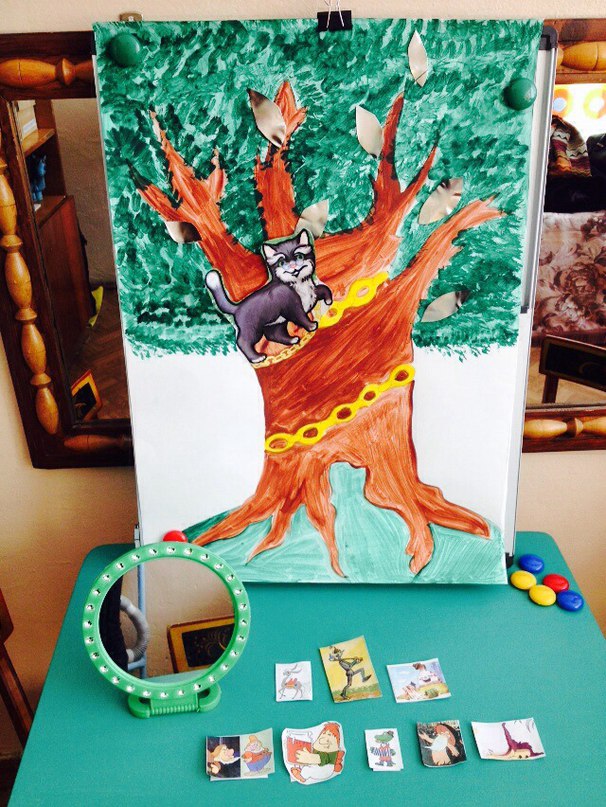 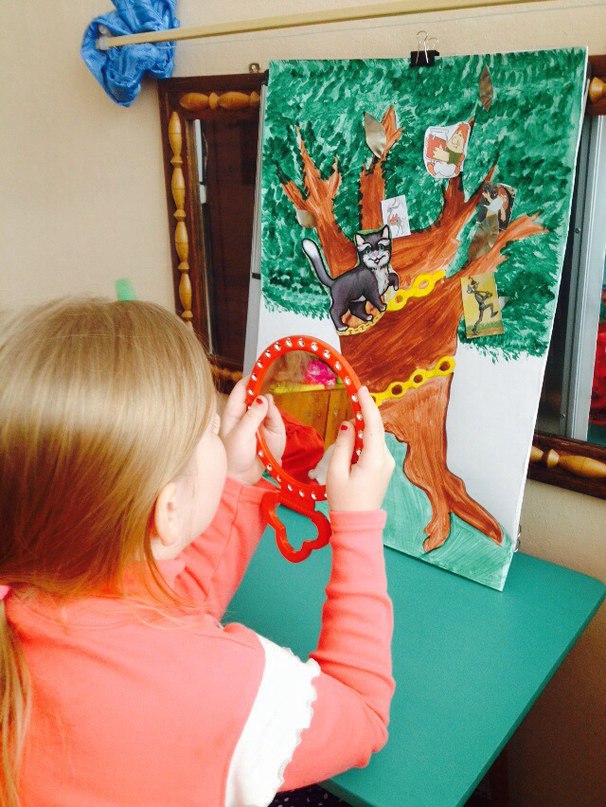 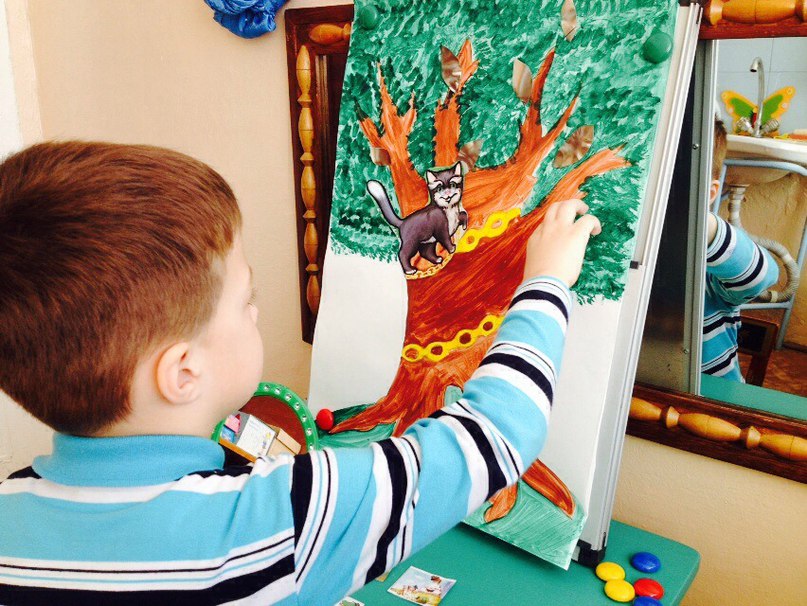 